INDICAÇÃO Nº 4912/2018Indica ao Poder Executivo Municipal, que efetue serviços de tapa buracos em Rua do Jardim Alfa.Excelentíssimo Senhor Prefeito Municipal, Nos termos do Art. 108 do Regimento Interno desta Casa de Leis, dirijo-me a Vossa Excelência para sugerir que, por intermédio do Setor competente, sejam efetuados serviços de tapa buracos na Rua Monte Líbano, próximo a residência de número 120, Jardim Alfa.Justificativa:		Há meses que os moradores reclamam dos buracos no trecho, pequenos acidentes vêm ocorrendo, como quedas de ciclistas e motociclistas, assim como, crianças já sofreram torções.Plenário “Dr. Tancredo Neves”, em 31 de outubro de 2.018.Gustavo Bagnoli-vereador-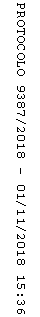 